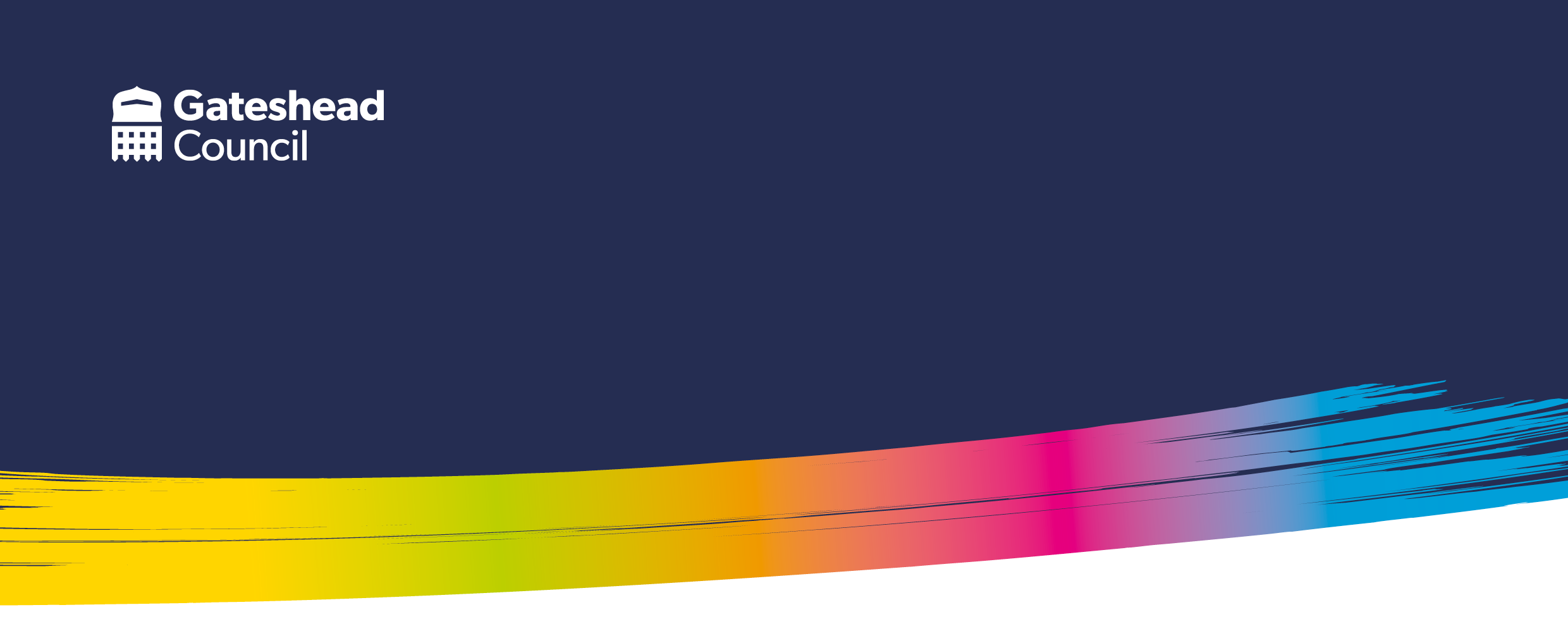 Child’s   Date of Birth:Name:Your Name: Today’s Date:In what ways do you think your child has made progress this year?What are their strengths and difficulties?What is important to your child?What are your hopes and aspirations for your child?What is going well for your child and your family?What does your child and family find difficult, challenging or stressful? What is not working well?Is there any other information you would like to give?